PUBLIC INCOME AND EXPENDITURE ACCOUNT For the year ended 31 March 2018 An account of the Public Income and Expenditure of Northern Ireland in the year ended 31 March 2018, together with the balance in the Consolidated Fund on 1 April 2017, the receipts and payments (not being public income and expenditure) in the year ended 31 March 2018, and the balance in the Consolidated Fund on that day. Laid before the Northern Ireland Assembly by the Department of Finance under Section 2(2) of the Exchequer and Financial Provisions Act (Northern Ireland) 1950, as amended by Article 3 of the Financial Provisions (Northern Ireland) Order 1998 25 September 2018 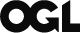 © Crown copyright 2018  This publication is licensed under the terms of the Open Government Licence v3.0 except where otherwise stated. To view this licence visit  www.nationalarchives.gov.uk/doc/open-government-licence/version/3/ 	or email: psi@nationalarchives.gsi.gov.uk. Where we have identified any third party copyright information, you will need to obtain permission from the copyright holders concerned.  Any enquiries regarding this document should be sent to us at GovernmentAccounts@Finance-ni.gov.uk or telephone us on  (028) 90 816806.  You can download this publication from our website at https://www.financeni.gov.uk/publications Foreword This account is prepared under Section 2(1) of the Exchequer and Financial Provisions Act (Northern Ireland) 1950, as amended by Article 3 of the Financial Provisions (Northern Ireland) Order 1998.   The Northern Ireland Consolidated Fund (NICF) is primarily concerned with cash movements therefore these accounts are prepared on a receipts and payments rather than an accruals basis.  This information is supplemented by the inclusion of a balance sheet.     Issues are made to finance Supply services, meet standing services directly charged by Statute and finance NICF borrowings, mainly from the National Loans Fund (NLF). During 2017-2018 expenditure on Supply services amounted to £15,351m, transfers to district councils in respect of district rates amounted to £591m and interest payments from the NICF amounted to £69m. Expenditure was financed by regional and district rates of £1,277m, interest and other receipts of £323m, and grant under the Northern Ireland Act of £14,487m.  The NICF makes advances for capital expenditure to district councils and other public bodies. A breakdown of £752m total loans outstanding at 31 March is shown at Notes 10 and 11.  Notes 2 and 3 provide an analysis of £276m miscellaneous receipts into the Fund.   The Northern Ireland Assembly was dissolved in January 2017 and therefore the process of approving the 2016-17 Spring Supplementary Estimate and associated Budget Bill did not take place.  As a result advances from the NICF in respect of Civil Contingencies totalling £42m were made to Department for Infrastructure, The Executive Office and Public Prosecution Service in 2016-17.  No repayments were received during 2017-18.  Therefore £42m remains outstanding at the year end.  The Civil Contingencies will only be repaid when Assembly approval has been given for the Excesses incurred in 2016-17, normally the Main Estimates round of the following year but one.      The Reinvestment and Reform Initiative, announced in May 2002 provided for a new borrowing power intended to support a substantial infrastructure investment programme in Northern Ireland.  The formal RRI borrowing limit is agreed by HM Treasury as part of the Spending Review process and in 2015 was maintained at £200 million per annum.  On occasion since 2002 the Executive has negotiated to increase the limit.  However, no increase was required in 2017-18. The Stormont House Agreement provided the Executive with flexibility to use £700 million of capital borrowing to fund a Voluntary Exit Scheme over four years, with £200 million available for the purpose in 2017-18.  To limit the impact on infrastructure spending the Stormont House Agreement provides for an additional £350 million of borrowing over the same four year period with £100 million available in 2017-18. Foreword (continued) RRI borrowing accessed within these controls totalled £34 million in the 2017-18 year and this has been reflected in the Public Income and Expenditure Account.  Principal repayments on loans totalled £109m and interest costs as determined by National Loans Fund interest rate on the date of issue of the loan totalled £56m.  Public debt at 31 March 2018 includes £1,838m relating to borrowing under the Reinvestment and Reform Initiative. During the year it was discovered that there had been in an error in the analysis of ‘Repayments to the NLF’ between RRI loans and non RRI loans in 2012-13.  The records have now been updated.  As a result the 2016-17 comparative figures have been restated at Note 4: Analysis of Interest Paid; Note 8: Analysis of Loans Repaid; and Note 13: Analysis of Public Debt.  There is no change to the total repayments made to the NLF during 2016-17 nor to the total balance outstanding with the NLF at 31 March 2017. As referenced above, the Northern Ireland Assembly was dissolved from 26 January 2017 with an election taking place on 2 March, on which date Ministers also ceased to hold office. An Executive was not formed following the election within the period specified in the legislation. As a consequence, a Budget Act was not in place for 2017-18. In the absence of a budget for 2017-18 determined by an Executive, Section 59 of the Northern Ireland Act 1998 and Section 7 of the Government Resources and Accounts Act (Northern Ireland) 2001 provide for the Permanent Secretary of the Department of Finance to issue cash to departments from the NICF. These powers were an interim measure designed to ensure that services could be maintained until such times as a budget was agreed and a Budget Act passed.  The Northern Ireland Budget Act 2017 was progressed through Westminster, receiving Royal Assent on 16 November 2017, followed by the Northern Ireland Budget (Anticipations and Adjustments) Act 2018 which received Royal Assent on 28 March 2018.  The authorisations, appropriations and limits in these Acts provide the authority for the 2017-18 financial year and a vote on account for the early months of the 2018-19 financial year as if they were Acts of the Northern Ireland Assembly. The account is audited by the Comptroller and Auditor General for Northern Ireland and his certificate and report appears on pages 6 to 7. Statement of Responsibilities of the Department of Finance and the Accounting Officer Under Section 2(1) of the Exchequer and Financial Provisions Act (Northern Ireland) 1950 as amended by Article 3 of the Financial Provisions (Northern Ireland) Order 1998, the Department of Finance is responsible for the preparation and transmission to the Comptroller and Auditor General, on or before the 30 June after the expiration of every financial year, of accounts showing, by reference to the actual receipt and issue of monies into and out of the account of the Exchequer at the Exchequer bank during that financial year: all public income and expenditure; and the balance to the credit of the Exchequer at the end of that financial year. The relevant responsibilities of the Accounting Officer, including his responsibility for the propriety and regularity of the public finances and for the keeping of proper records, are set out in Managing Public Money Northern Ireland issued by the Department of Finance. GOVERNANCE STATEMENT Context As set out in the Statement of Responsibilities the Department of Finance (DoF) is responsible for the management of the Northern Ireland Consolidated Fund (NICF) and the preparation of the Public Income and Expenditure Account. The Permanent Secretary as Departmental Accounting Officer is responsible for the proper handling and use of public money under the main principles set out in Managing Public Money NI and for establishing and maintaining a sound system of internal control for the management of resources under her control. The NICF is managed within the DoF’s overall risk and governance framework as set out in the Annual Report and Accounts 2017-18, details of which can be found at   DOF Annual Report and Accounts 2017-18 . Government Accounts Branch within the Public Spending Directorate in DoF is responsible for the day to day running of the NICF. Risk and Control Framework  The Head of Government Accounts Branch has overall responsibility on a day to day basis for risk management of those funds managed by GAB.  Members of the team are responsible for ensuring that the tasks in their areas are compliant with operational policies and procedures and legislation. Significant risk issues are recorded in a risk register and are assessed by likelihood and impact. The risk register is reviewed on a regular basis.   Risks are considered in conjunction with the departmental risk register as part of the DoF corporate performance report.  The key risk in managing the NICF is irregularity of transactions, including fraudulent or erroneous payments.  Controls include clear separation of duties, enforced by appropriate user permissions and payment approval panels.  Policy and procedures manuals, including job instructions, are readily available to all staff.  Net Supply issued to departments to finance expenditure is approved in the relevant Budget Act.  GAB input these limits onto the excel-based ledger accounting system, which is manually monitored on a daily basis to ensure the limits are adhered to.  Separately the Comptroller and Audit General, via the Corporate Services Branch, approves NICF payments in advance and reconciles NICF transactions on a daily basis.  In the absence of a budget for 2017-18 determined by an Executive, Section 59 of the Northern Ireland Act 1998 and Section 7 of the Government Resources and Accounts Act (Northern Ireland) 2001 provide for the Permanent Secretary of the Department of Finance to issue cash to departments from the NICF.  The amounts available were formally issued by letter to the departments and formed the limits monitored by GAB.  These powers were an interim measure designed to ensure that services could be maintained until such times as a budget was agreed and a Budget Act passed.  The Northern Ireland Budget Act 2017 was progressed through Westminster, receiving Royal Assent on 16 November 2017. Level of Assurance The Accounting Officer is responsible for reviewing the effectiveness of the system of internal control. This review is informed by the information provided in stewardship statements from directors bi-annually. These stewardship statements are based on assurances provided by managers within business areas on risk management, financial management, compliance with approvals and delegations and on the implementation of Internal Audit recommendations.  Further assurance is provided by the Head of Internal Audit on compliance with the controls and actions recommended in audit assignments which have been conducted and from comments made by external auditors in their Report to those Charged with Governance and other reports.   In December 2015 Internal Audit carried out a review of GAB.  The purpose of the review was to provide the Accounting Officer, via divisional management, with an opinion on the adequacy and effectiveness of the system of internal control, established by management, to facilitate the achievement of business objectives. The scope of the audit encompassed a review of the following activities: Cash Supply; Investments; Paymaster General Account and NI Consolidated Fund; Government Lending System; and Review of Risk and Control Frameworks for all system areas. The final report was published on 30 June 2016 and a satisfactory audit opinion was received.  Internal Control Issues No significant internal control issues, including data related issues, have been identified in 2017-18.   Conclusion Taking into account the arrangements set out in the DoF governance statement and this governance statement, I conclude there are appropriate governance structures and systems of internal control in place which have operated effectively during 201718. APPROVED AND SIGNED 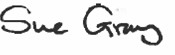 SUE GRAY Accounting Officer Department of Finance  21 September 2018 THE CERTIFICATE OF THE COMPTROLLER AND AUDITOR GENERAL TO THE NORTHERN IRELAND ASSEMBLY Opinion on financial statements I certify that I have audited the financial statements of the Public Income and Expenditure account for the year ended 31 March 2018 under the Exchequer and Financial Provisions Act (Northern Ireland) 1950 as amended by Article 3 of the Financial Provisions (Northern Ireland) Order 1998. The financial statements comprise: the Public Income and Expenditure account, Capital Receipts and Issues, Balance Sheet and the related notes. These financial statements have been prepared on a cash basis.  In my opinion the financial statements: properly presents the receipts and payments of the Public Income and Expenditure account for the year then ended and the balances as held at 31 March 2018; and have been properly prepared in accordance with the Exchequer and Financial Provisions Act (Northern Ireland) 1950 as amended by Article 3 of the Financial Provisions (Northern Ireland) Order 1998.  Opinion on regularity In my opinion, in all material respects the receipts and payments recorded in the financial statements have been applied to the purposes intended by the Assembly and the financial transactions recorded in the financial statements conform to the authorities which govern them.  Basis of opinions I conducted my audit in accordance with International Standards on Auditing (UK) (ISAs) and Practice Note 10 ‘Audit of Financial Statements of Public Sector Entities in the United Kingdom’. My responsibilities under those standards are further described in the Auditor’s responsibilities for the audit of the financial statements section of this certificate. My staff and I are independent of the Public Income and Expenditure Account in accordance with the ethical requirements of the Financial Reporting Council’s Revised Ethical Standard 2016, and have fulfilled our other ethical responsibilities in accordance with these requirements. I believe that the audit evidence obtained is sufficient and appropriate to provide a basis for my opinions. Other Information The Accounting Officer is responsible for the other information included in the Foreword. My opinion on the financial statements does not cover the other information and I do not express any form of assurance conclusion thereon. In connection with my audit of the financial statements, my responsibility is to read the other information and, in doing so, consider whether the other information is materially inconsistent with the financial statements or my knowledge obtained in the audit or otherwise appears to be materially misstated. If, based on the work I have performed, I conclude that there is a material misstatement of this other information, I am required to report that fact. I have nothing to report in this regard. Opinion on other matters In my opinion:  	The information given in the Foreword of the accounts for the financial year for which the financial statements are prepared is consistent with the financial statements. Responsibilities of the Department of Finance and the Accounting Officer for the financial statements As explained more fully in the Statement of Responsibilities of the Department of Finance and the Accounting Officer, they are responsible for the preparation of the financial statements and for being satisfied that they properly present the receipts and payments during the year.  Auditor’s responsibilities for the audit of the financial statements My responsibility is to audit and express an opinion on the financial statements in accordance with the Exchequer and Financial Provisions Act (Northern Ireland) 1950 as amended by Article 3 of the Financial Provisions (Northern Ireland) Order 1998.  I am required to obtain evidence about the amounts and disclosures in the financial statements sufficient to give reasonable assurance that the financial statements are free from material misstatement, whether caused by fraud or error. Reasonable assurance is a high level of assurance, but is not a guarantee that an audit conducted in accordance with ISAs will always detect a material misstatement when it exists. Misstatements can arise from fraud or error and are considered material if, individually or in the aggregate, they could reasonably be expected to influence the economic decisions of users taken on the basis of these financial statements. A further description of my responsibilities for the audit of the financial statements is located on the Financial Reporting Council’s website www.frc.org.uk/auditorsresponsibilities. This description forms part of my certificate.   In addition, I am required to obtain evidence sufficient to give reasonable assurance that the receipts and payments recorded in the financial statements have been applied to the purposes intended by the Assembly and the financial transactions recorded in the financial statements conform to the authorities which govern them.  Matters on which I report by exception I have nothing to report in respect of the following matters which I report to you if, in my opinion: adequate accounting records have not been kept; or the financial statements are not in agreement with the accounting records; or I have not received all of the information and explanations I require for my audit; or  the Governance Statement does not reflect compliance with the Department of Finance’s guidance.  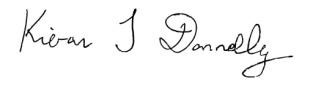 KJ Donnelly Comptroller and Auditor General  Northern Ireland Audit Office 106 University Street Belfast  BT7 1EU 24 September 2018 PUBLIC INCOME AND EXPENDITURE  	NOTETOTAL PUBLIC INCOME 	  PUBLIC EXPENDITURE 	  Payment of Supply to Departments (a) 	  Transfer of District Rates to Local Councils 	  Interest Paid on Public Debt 	4  Other Services 	5  TOTAL PUBLIC EXPENDITURE 	  EXCESS OF PUBLIC INCOME  OVER  PUBLIC 	EXPENDITURE 	/ 	(PUBLIC  EXPENDITURE OVER PUBLIC INCOME) (a) Of this £131m relates to prior year supply monies (31 March 2017: £10.3m). At 31 March 2018, the balance of grants for Supply services remaining unissued from the Consolidated Fund was £872m (31 March 2017: £963m). CAPITAL RECEIPTS AND ISSUES  	NOTETOTAL CAPITAL RECEIPTS 	  CAPITAL ISSUES 	  Public Debt – Sums Repaid 	8  Issue of Government Loans 	9  Amounts Placed on Temporary Investment 	  Issue of Advances from the NI Consolidated 	 Fund  Excess of Public Expenditure over Public 	  Income  TOTAL CAPITAL ISSUES 	  (EXCESS OF CAPITAL ISSUES OVER  CAPITAL RECEIPTS)   BALANCE SHEET  	NOTETOTAL ASSETS 	  LIABILITIES 	  Public Debt 	13  TOTAL LIABILITIES 	  NET LIABILITIES 	  Net Liabilities at 1 April 	  Excess 	of 	Public 	Income 	over 	Public  Expenditure (Excess of Public Expenditure over  Public Income) NET LIABILITIES AT 31 MARCH 	  SUE GRAY Accounting Officer Department of Finance  21 September 2018 NOTES TO THE ACCOUNT 1. ANALYSIS OF INTEREST RECEIVED Interest Received on Government Loans  Local Councils   Port & Harbour Authorities  Northern Ireland Housing Executive  Housing Associations  Schools  Total Interest Received  2. ANALYSIS OF OTHER CENTRAL RECEIPTS OFCOM  Northern Ireland Housing Executive  Miscellaneous  Continental shelf  Total Central Receipts  3. ANALYSIS OF OTHER DEPARTMENTAL RECEIPTS 4. ANALYSIS OF INTEREST PAID Restated  	£000 	£000 National Loans Fund (a) 	 Advances From National Loans Fund 	12,466	16,455 Advances From National Loans Fund in respect of the 	 Reinvestment and Reform Initiative (RRI) 	56,270	56,907 Other Ulster Savings Certificates  Internal Departmental Funds  Total Interest Paid  (a) The 2016-17 split of interest payments between National Loans Fund and National Loans Fund in relation to RRI has been restated following the discovery of an error in the analysis in 2012-13.  This has no impact on the overall amount paid which remains unchanged. 5. ANALYSIS OF OTHER SERVICES Thiepval War Memorial Fund  Total Other Services  6. ANALYSIS OF SUMS BORROWED IN THE YEAR (a) At 31 March 2018, undrawn borrowings in respect of RRI amounted to £511m (31 March 2017: £244m) 7. ANALYSIS OF LOAN REPAYMENTS RECEIVED Repayment of Government Loans  Local Councils   Northern Ireland Housing Executive  Housing Associations  Schools  Port and Harbour Authorities  Total Loan Repayments Received  8. ANALYSIS OF LOANS REPAID Restated  	£000 	£000 National Loans Fund (a) 	 	 National Loans Fund 	44,296	50,763 National Loans Fund in respect of the Reinvestment and 	 Reform Initiative (RRI) 	108,633	96,950 Other  Ulster Savings Certificates  Internal Departmental Funds  Total Loans Repaid  (a) The 2016-17 split of loan repayments between National Loans Fund and National Loans Fund in relation to RRI has been restated following the discovery of an error in the analysis in 2012-13.  This has no impact on the overall amount repaid which remains unchanged. 9. ANALYSIS OF GOVERNMENT LOANS ISSUED IN THE YEAR NOTES TO THE ACCOUNT (CONTINUED)10. ANALYSIS OF LOANS OUTSTANDING  	£000 	£000 Consolidated Fund Loans 	 Northern Ireland Housing Executive  	203,087	243,320 Former New Towns Commissions 	11,651	12,148 Total Consolidated Fund Loans  Government Loans  Local Councils   Northern Ireland Housing Executive  Port and Harbour Authorities  Housing Associations  Schools  Total Government Loans (Note 11)  Advance from the NI Consolidated Fund (a)  Total Loans Outstanding  In addition to the assets listed above a loan from the Consolidated Fund to the Northern Ireland Housing Executive which is treated as public expenditure rather than a capital issue was outstanding. This amounted to £0.14m at 31 March 2018 (31 March 2017: £0.26m).  The repayments in relation to this loan are treated as public income and are disclosed at note 2. a) The advance from the NI Consolidated Fund that remained outstanding in 2016-17 was not repaid in 2017-18.  Refer to paragraph 6 of the Foreword for more details. 11. ANALYSIS OF GOVERNMENT LOANS OUTSTANDING Total Local Councils Northern Ireland Housing Executive Port and Harbour Authorities Warrenpoint Harbour Authority Londonderry Port and Harbour Authority Total Port and Harbour Authorities Housing Associations Schools Total Government Loans Outstanding . 12. RECONCILIATION OF CASH HELD IN THE CONSOLIDATED FUND BANK ACCOUNT  	2017-18 	2016-17  	£000 	£000 Balance in the Consolidated Fund at 1 April 	568	686 (Excess of Capital Issues over Capital Receipts) Excess of Capital Receipts over Capital Issues 	(34)	(118) Balance in the Consolidated Fund at 31 March  13. ANALYSIS OF PUBLIC DEBT National Loans Fund (a)  National Loans Fund  National Loans Fund in respect of the Reinvestment and Reform Initiative (RRI)  Other  Ulster Savings Certificates (b)  Ulster Development Bonds  Internal Departmental Funds(c)  Total Public Debt  The 2016-17 split between National Loans Fund and National Loans Fund in relation to RRI has been restated following the discovery of an error in the analysis in 2012-13.  This has no impact on the overall amount outstanding which remains unchanged. An additional £3.3m (31 March 2017: £3.4m) of public debt, relating to interest on Ulster Savings Certificates, is liable to be paid as and when certificate holders redeem their savings. An additional £0.09m (31 March 2017: £0.09m) of public debt, relating to interest on Internal Departmental Funds, is liable to be paid as and when landowners reclaim their ground rent payments. 14. STATEMENT OF CONTINGENT LIABILITIES OF THE NORTHERN IRELAND CONSOLIDATED FUND The normal convention is for contingent liabilities that would fall to the Northern Ireland Consolidated Fund to be reported in the appropriate departmental Annual Report and Accounts. The contingent liabilities which fall outside the scope of IAS 37, as the possibility of an outflow of resources is remote, are now also required to be reported in the departmental Annual Report and Accounts in the Other Accountability Disclosures contained in the Accountability Report. As a result there are no further liabilities to report in this account. 15. RELATED PARTIES The Northern Ireland Consolidated Fund (NICF) has transactions with most Government Departments and other Government bodies. The Department of Finance has a custodian role within the NICF which is outside the scope of IAS 24. 16. LOSSES STATEMENT The Northern Ireland Consolidated Fund (NICF) is responsible for the payment of certain statutory pensions.  In practice the relevant scheme will pay the pension and then recoup the funding from the NICF.  During the year one of the schemes paid out a full pension to a pensioner who passed away before the end of the period covered by the payment.  Given the particular circumstances, the scheme chose not to seek recovery of the overpayment.  The NICF had already reimbursed the scheme for the full pension. The loss arising from the overpayment was £1,000 DATE OF AUTHORISATION FOR ISSUE OF ACCOUNTS The Accounting Officer authorised these financial statements for issue on 24 September 2018. PUBLIC INCOME Receipts from the United Kingdom Government 14,487,00014,156,000 Regional and District Rates Received 1,276,8991,244,538 Interest Received  1 46,92551,558 Other Central Receipts 2 11,1445,443 Other Departmental Receipts 3 265,03562,731 16,087,00315,520,27015,351,09714,932,866591,000586,93568,83573,4409,3689,84716,020,30015,603,08866,703(82,818)CAPITAL RECEIPTS Public Debt - Sums Borrowed 6 60,190239,195 Loan Repayments Received  7 79,33080,936 Amounts Returned from Temporary Investment 2,980,0002,160,000 Repayment of Advances from NI Consolidated Fund -- Excess of Public Income over Public Expenditure 66,703- 3,186,2232,480,131174,699170,24931,55824,8482,980,0002,160,000 -42,334-82,8183,186,2572,480,249(34)(118)ASSETS Outstanding Loans 10 751,527799,299 Balance in the Consolidated Fund 12 534568 752,061799,8672,027,8322,142,3412,027,8322,142,341(1,275,771)(1,342,474)(1,342,474)(1,259,656)66,703(82,818)(1,275,771)(1,342,474)£000 £000 Interest Received on Loans from the Consolidated Fund Northern Ireland Housing Executive 21,11324,855 Former New Towns Commissions 1,0381,077 Temporary Investments 1920 22,17025,95221,51722,1581791852,7442,945--31531824,75525,60646,92551,5582017-18 £000 2016-17 £000 9,3983,6251201006-1,6201,71811,1445,443Department Misc NonEU Excess Accruing Resources Misc EU Total 2017-18 Total 2016-17 £000 £000 £000 £000 £000 Agriculture, Environment & Rural Affairs - 	40,103 	-40,10311Education 4,766 	- 	-4,7663,471Economy 168 	13,857 	5314,078638Finance  199 	28,642 	-28,841220Health 62,252 	92,789 	81155,12244,392Infrastructure 5 	4 	-964Communities 6,521 	- 	-6,5214,947Northern Ireland Assembly 11 	23 	-3410Northern Ireland Audit Office 4 	34 	-38108Northern Ireland Authority for Utility Regulation 500 	526 	-1,0261,387The Executive Office 1,056 	- 	-1,056601Northern Ireland Public Service Ombudsman - 	- 	---Justice 13,437 	4 	-13,4416,882Public Prosecution Service - 	- 	---Total Departmental Receipts 88,919 	175,982 	134265,03562,73168,73673,36257334245997868,83573,4402017-18 2016-17 £000 £000 Payment of Statutory Salaries 9,1209,382 Pensions and Other Allowances 200214 9,3209,596482519,3689,847£000 £000 National Loans Fund in respect of the Reinvestment and Reform Initiative (RRI) (a) 33,534213,710 Internal Departmental Funds 26,65625,485 Total Sums Borrowed 60,190239,195 2017-18 2016-17 £000 £000 Repayment of Consolidated Fund Loans Northern Ireland Housing Executive 40,23345,766 Former New Towns Commissions 497458 40,73046,22434,50430,8212,9862,964-234131176961438,60034,71279,33080,936 	152,929147,713373921,73322,49721,77022,536174,699170,2492017-18 2016-17 £000 £000 Local Councils 30,45823,348 Port and Harbour Authorities -1,500 Schools 1,100- Total Government Loans Issued 31,55824,848 214,738255,468447,830451,87634,78137,7676,1856,953--5,6584,900494,454501,49642,33542,335751,527799,299Local Councils £000 £000 Antrim  & Newtownabbey Borough Council 43,23746,219Ards & North Down Borough Council 53,13245,584Armagh, Banbridge & Craigavon District Council 37,80239,996Belfast City Council 36,76336,608Causeway Coast and Glens District Council 56,63161,091Derry City & Strabane District Council 53,67151,983Fermanagh & Omagh District Council 8,23310,295Lisburn & Castlereagh City Council 28,56430,314Mid & East Antrim Borough Council 58,26061,286Mid Ulster District Council 7,3819,037Newry, Mourne & Down District Council 64,15659,463447,830451,87634,78137,7671,4681,7164,7175,2376,1856,953--5,6584,900494,454501,4965345682017-18 2016-17  Restated £000 £000 158,266202,5621,838,2801,913,3791,996,5462,115,9411,5741,611121229,70024,77731,28626,4002,027,8322,142,341